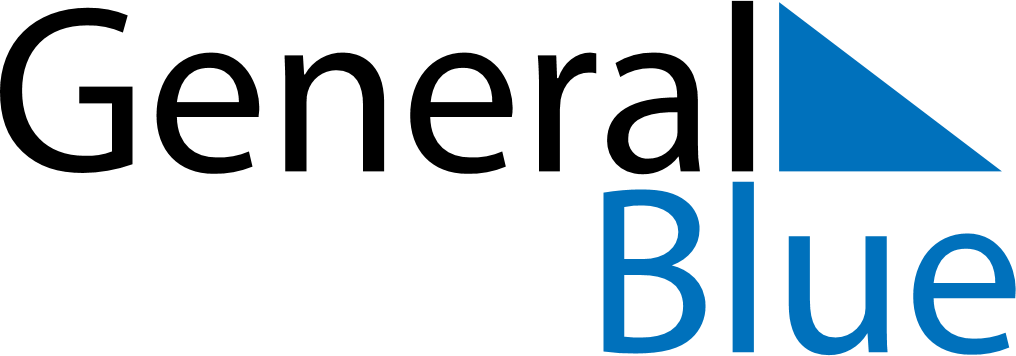 June 2024June 2024June 2024June 2024June 2024June 2024June 2024Reykjavik, IcelandReykjavik, IcelandReykjavik, IcelandReykjavik, IcelandReykjavik, IcelandReykjavik, IcelandReykjavik, IcelandSundayMondayMondayTuesdayWednesdayThursdayFridaySaturday1Sunrise: 3:22 AMSunset: 11:28 PMDaylight: 20 hours and 6 minutes.23345678Sunrise: 3:19 AMSunset: 11:31 PMDaylight: 20 hours and 11 minutes.Sunrise: 3:17 AMSunset: 11:34 PMDaylight: 20 hours and 17 minutes.Sunrise: 3:17 AMSunset: 11:34 PMDaylight: 20 hours and 17 minutes.Sunrise: 3:14 AMSunset: 11:36 PMDaylight: 20 hours and 21 minutes.Sunrise: 3:12 AMSunset: 11:39 PMDaylight: 20 hours and 26 minutes.Sunrise: 3:10 AMSunset: 11:41 PMDaylight: 20 hours and 31 minutes.Sunrise: 3:08 AMSunset: 11:44 PMDaylight: 20 hours and 35 minutes.Sunrise: 3:06 AMSunset: 11:46 PMDaylight: 20 hours and 39 minutes.910101112131415Sunrise: 3:04 AMSunset: 11:48 PMDaylight: 20 hours and 43 minutes.Sunrise: 3:03 AMSunset: 11:50 PMDaylight: 20 hours and 47 minutes.Sunrise: 3:03 AMSunset: 11:50 PMDaylight: 20 hours and 47 minutes.Sunrise: 3:01 AMSunset: 11:52 PMDaylight: 20 hours and 51 minutes.Sunrise: 3:00 AMSunset: 11:54 PMDaylight: 20 hours and 54 minutes.Sunrise: 2:59 AMSunset: 11:56 PMDaylight: 20 hours and 57 minutes.Sunrise: 2:58 AMSunset: 11:57 PMDaylight: 20 hours and 59 minutes.Sunrise: 2:57 AMSunset: 11:59 PMDaylight: 21 hours and 1 minute.1617171819202122Sunrise: 2:56 AMSunset: 12:00 AMDaylight: 21 hours and 3 minutes.Sunrise: 2:55 AMSunset: 12:01 AMDaylight: 21 hours and 5 minutes.Sunrise: 2:55 AMSunset: 12:01 AMDaylight: 21 hours and 5 minutes.Sunrise: 2:55 AMSunset: 12:02 AMDaylight: 21 hours and 6 minutes.Sunrise: 2:55 AMSunset: 12:02 AMDaylight: 21 hours and 7 minutes.Sunrise: 2:55 AMSunset: 12:03 AMDaylight: 21 hours and 8 minutes.Sunrise: 2:55 AMSunset: 12:03 AMDaylight: 21 hours and 8 minutes.Sunrise: 2:55 AMSunset: 12:03 AMDaylight: 21 hours and 7 minutes.2324242526272829Sunrise: 2:56 AMSunset: 12:03 AMDaylight: 21 hours and 7 minutes.Sunrise: 2:56 AMSunset: 12:03 AMDaylight: 21 hours and 6 minutes.Sunrise: 2:56 AMSunset: 12:03 AMDaylight: 21 hours and 6 minutes.Sunrise: 2:57 AMSunset: 12:02 AMDaylight: 21 hours and 5 minutes.Sunrise: 2:58 AMSunset: 12:02 AMDaylight: 21 hours and 3 minutes.Sunrise: 2:59 AMSunset: 12:01 AMDaylight: 21 hours and 1 minute.Sunrise: 3:01 AMSunset: 12:00 AMDaylight: 20 hours and 59 minutes.Sunrise: 3:02 AMSunset: 11:59 PMDaylight: 20 hours and 56 minutes.30Sunrise: 3:04 AMSunset: 11:57 PMDaylight: 20 hours and 53 minutes.